Child Chiropractic Health QuestionnaireName__________________________________ Home Phone_________________________Address________________________________ City, State, Zip________________________Birth date________________  Age__________  Grade________ Male______ Female______  E-mail Address__________________________ Social Security #_______________________Parent/Guardian________________________ Cell Phone____________________________1. Most patients are referred to our office by a caring family member or friend. What made you decide to visit our office? Friend/Family Member Name_________________________ ❑ Telephone Call ❑ Yellow Pages ❑ Sign ❑ Website ❑ Presentation ❑ E-mail2. Research shows that spinal problems often begin at birth. How old was your child when they received their first chiropractic checkup?______________________________ ❑ Never 3. Difficult, long and/or doctor-assisted births can cause spinal misalignments. Was your child born by C-section, forceps, suction cup or other device? (Please circle) ❑ YES ❑ NO 4. How long was the actual labor and delivery time?________________________________5. Have you ever been told that your child has a spinal curvature, spinal arthritis, or inherited spinal problem? ❑ YES ❑ NO ___________________________________________6. Poor posture leads to poor health and often indicates a spinal problem. How would you rate your child's posture? Poor -    1    2    3    4    5    6    7    8    9    10    - Excellent 7. Did your child have early health challenges such as colic or ear infections? ❑ YES ❑ NO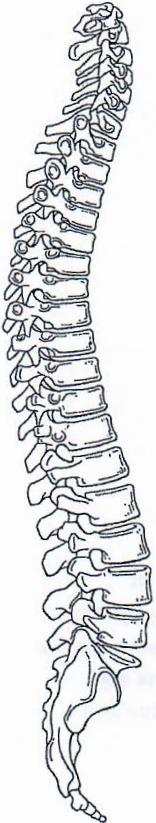 8. Does your child suffer from any of the following: allergies, sinus problems, bed-wetting, difficulty concentrating, attention deficit disorder? (Please circle) 9. Does your child have other health problems that concern you?______________________ ____________________________________________________________________________10. Do you miss work or sleep due to your child's illnesses? ❑ YES ❑ NO 11. Do you worry often about your child's health? ❑ YES ❑ NO 12. Do you have any health problems that affect your family? Please list?_______________ ____________________________________________________________________________13. Prescription medications may cause various side effects, hide the severity of health problems and hinder the body's ability to heal. What medications is your child currently taking?______________________________________________________________________14. Falls, sports impacts and auto accidents can cause serious spinal problems. Is this visit related to an auto accident or injury? ❑ YES ❑ NO Date of Incident____________________15. If the doctor feels that your child will benefit from chiropractic care are you willing to follow his/her recommendations? ❑ YES ❑ NO The above information is true and accurate to the best of my knowledge. Parent/Guardian Signature___________________________ Date______________________Rev. 03-8-06 